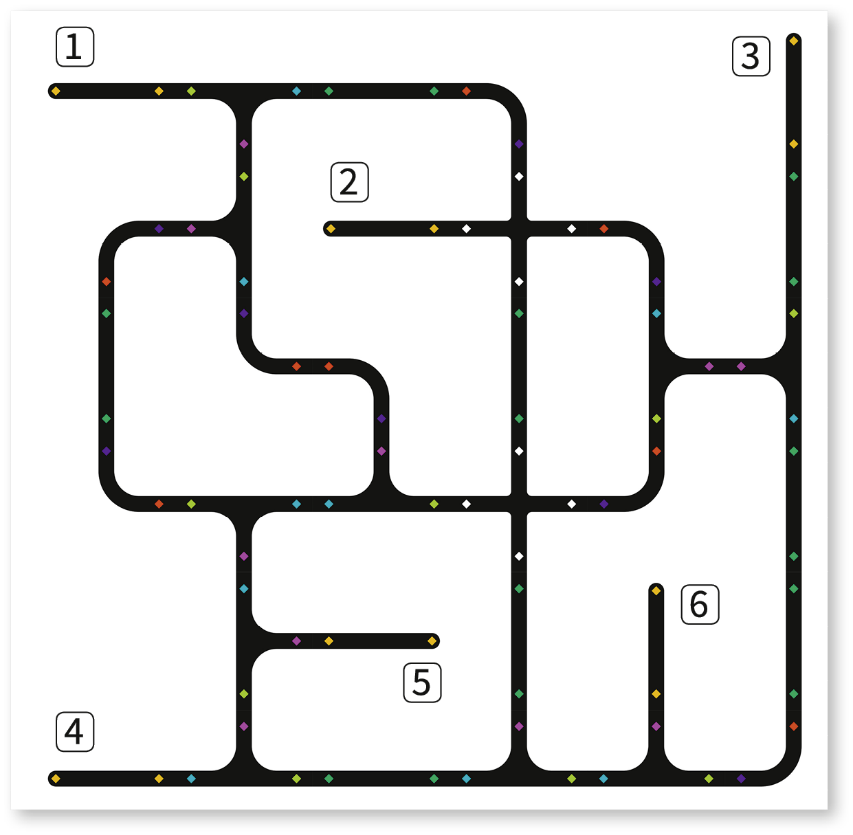 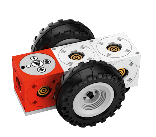 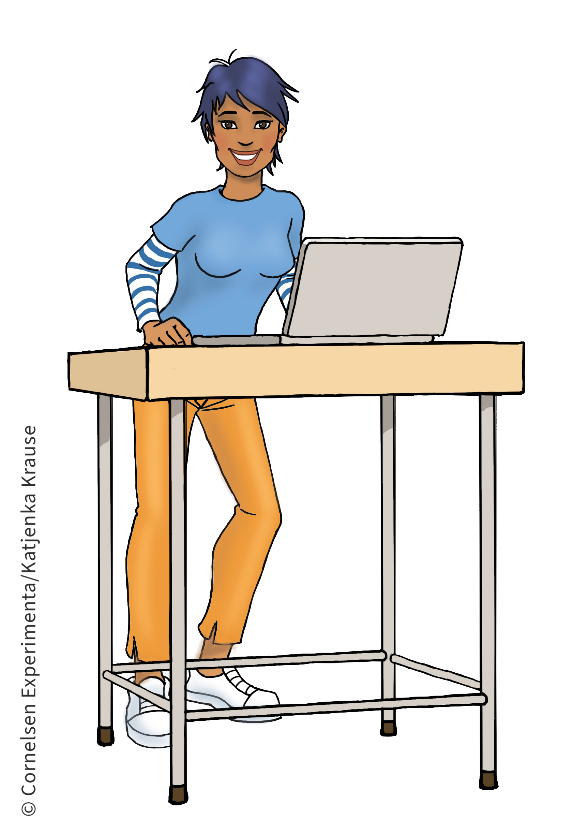 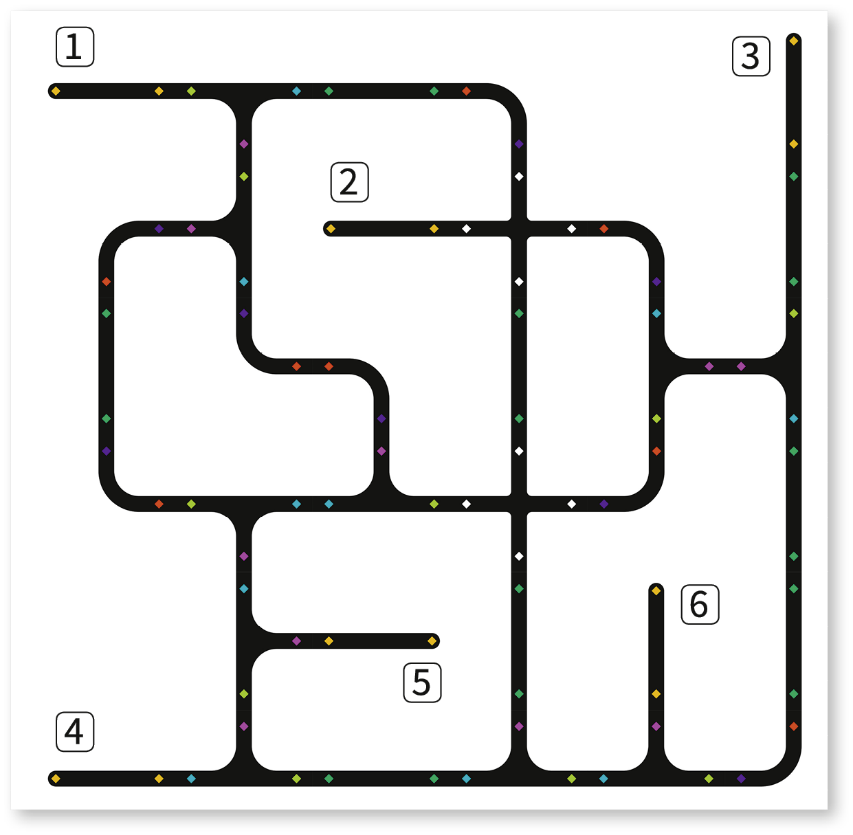 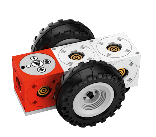 ProgrammieraufgabeDein eXperiBot soll von der linken oberen Ecke starten, an jeder Kreuzung nach rechts abbiegen und am Ziel halten. Entwickle im ersten Schritt ein Programm, das die Aufgabe löst. Nutze die Befehle aus der Befehlsbox.Teste ausgiebig, ob der eXperiBot durch stetiges Abbiegen nach rechts immer einen Ausgang findet. Teste für unterschiedliche Startpunkte.Nachdem du einen Rechtsabbieger-Algorithmus programmiert und getestet hast, wiederhole deinen Test für einen Linksabbieger-Algorithmus. Befehlsbox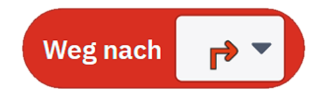 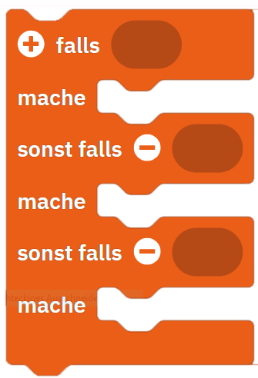 Hast du deine Programme geschrieben und erfolgreich getestet, verbessere sie so, dass sie am Ziel die Anzahl der gefahrenen Schritte akustisch ausgeben: 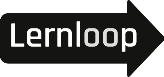 Akustische Ausgabe (3 x hintereinander):Spiele für jeden 10er der gefahrenen Schritte 1000 ms den Ton mit der Frequenz 400 Hz.Spiele für jeden 1er der gefahren Schritte 200 ms den Ton mit der Frequenz 800 Hz.Warte dann 5000 ms (also 5 Sekunden) und spiele es erneut.Überprüfe die Aussage: „Startet der eXperiBot aus einer der Sackgassen heraus und besteht das Labyrinth aus x Entscheidungen, dann ist er exakt nach 2-mal x Entscheidungen wieder am Ausgangspunkt.“Hast du deine Programme geschrieben und erfolgreich getestet, verbessere sie so, dass sie am Ziel die Anzahl der gefahrenen Schritte akustisch ausgeben: Akustische Ausgabe (3 x hintereinander):Spiele für jeden 10er der gefahrenen Schritte 1000 ms den Ton mit der Frequenz 400 Hz.Spiele für jeden 1er der gefahren Schritte 200 ms den Ton mit der Frequenz 800 Hz.Warte dann 5000 ms (also 5 Sekunden) und spiele es erneut.Überprüfe die Aussage: „Startet der eXperiBot aus einer der Sackgassen heraus und besteht das Labyrinth aus x Entscheidungen, dann ist er exakt nach 2-mal x Entscheidungen wieder am Ausgangspunkt.“